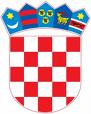 REPUBLIKA HRVATSKAZAGREBAČKA ŽUPANIJA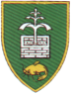 OPĆINA PISAROVINAOPĆINSKI NAČELNIKKLASA: 363-05/18-50/3URBROJ: 238/21-04-18-2Pisarovina, 21. lipnja 2018. godineOPĆINA PISAROVINATrg Stjepana Radića 10, 10451 PISAROVINAPOZIV NA DOSTAVU PONUDEStručni nadzor nad izgradnjom reciklažnog dvorištaPOZIV NA DOSTAVU PONUDENaručitelj Općina Pisarovina, Trg Stjepana Radića 10, Pisarovina upućuje Poziv na dostavu ponuda.Sukladno članku 12., st.1.1.b Zakona o javnoj nabavi („Narodne novine“ br. 120/16) Naručitelj nije obvezan provoditi postupke javne nabave propisane Zakonom o javnoj nabavi. Poziv za dostavu ponuda dostavlja se na najmanje 3 adrese ponuditelja u RH. Istovremeno poziv se sa svim pripadajućim prilozima objavljuje na web stranici Naručitelja www.pisarovina.hr	1. Podaci o naručitelju i osobi zaduženoj za komunikaciju s ponuditeljima: OIB: 36826343679Adresa: Trg Stjepana Radića 10, 10451 Pisarovina, Republika HrvatskaKontakt osoba: Tomo KovačićTelefon: 01/6291-197E-mail: opcina-pisarovina@zg.t-com.hr 	2. Opis predmeta nabave 	Predmet nabave je stručni nadzor nad izgradnjom i opremanjem reciklažnog dvorišta u Općini Pisarovina, koje uključuje uslugu stručnog nadzora, koordinatora II zaštite na radu i projektantski nadzor, sve sukladno Tehničkom opisu  i Troškovniku koji su prilog i sastavni dio ovog Poziva na dostavu ponude.	CPV oznaka predmeta nabave: 71247000-1	Evidencijski broj nabave: JN-22-2018	Vrsta postupka nabave: Postupak jednostavne nabave	Vrsta ugovora: Ugovor o nabavi usluge	Predmet nabave nije podijeljen na grupe te je ponuditelj u obvezi ponuditi cijeli predmet nabave na Ponudbenom listu u skladu s Tehničkim opisom koji je sastavni dio ovog Poziva.	3. Uvjeti nabave	Rok izvršenja usluge: Početak predmeta nabave vezan je uz početak izvršenja Ugovora o izvođenju radova na izgradnji reciklažnog dvorišta, koji će realno započeti, najkasnije u roku od 30 dana od dana sklapanja Ugovora za predmet ove nabave. Rok za izgradnju reciklažnog dvorišta iznosi 4 mjeseca.	Mjesto izvršenja usluge: Mjesto izvršenja usluge je k.č.br. 601/96 – KARLOVAČKA (ORANICA) k.o. Pisarovina, br. zk.ul. 1967, odnosno po novoj katastarskoj izmjeri je to k.č.br. 1904/04, k.o. Pisarovina II.	Procijenjena vrijednost nabave: 60.000,00 bez PDV-a	Jezik i pismo: Ponuda se zajedno s pripadajućom dokumentacijom izrađuje na hrvatskom jeziku i latiničnom pismu.	Rok, način i uvjeti plaćanja: Plaćanje se vrši u roku 30 dana od dana izdavanja računa. Račun se ispostavlja na adresu Naručitelja: Općina Pisarovina, Trg Stjepana Radića 10, 10451 Pisarovina, IBAN: HR7123400091833100004	Cijena ponude: Gospodarski subjekt je obvezan prije davanja ponude proučiti kompletnu dokumentaciju temeljem koje će se  pružati usluge koje su predmet ove nabave, upoznati se s lokacijom na kojoj će se izvoditi radovi, kao i sa uvjetima za njihovo izvođenje, jer iz razloga nepoznavanja istog neće imati pravo na kasniju izmjenu cijene ili bilo koje druge odredbe iz ovog Poziva na dostavu ponuda i Ugovora o javnim uslugama.U cijenu ponude uračunati su svi troškovi i popusti. Ponuditelj dostavlja ponudu s jediničnom cijenom, ukupnom cijenom po stavkama, cijenom ponude bez PDV, posebno iskazanim iznosom PDV-a i cijenom ponude s PDV. Ponuditelj treba ponuditi jedinične cijene za svaku poziciju u troškovniku. Troškovnik u kojem ne budu iskazane jedinične cijene za sve pozicije neće se razmatrati.Ukoliko ponuditelj nije u sustavu PDV-a, tada se na Ponudbenom listu na mjestu predviđenom za upis cijene ponude s PDV-om upisuje isti iznos koji je upisan na mjestu predviđenom za upis cijene bez PDV-a,  a mjesto za upis iznosa PDV-a ostavlja se prazno.Jedinična cijena je fiksna i nepromjenjiva s bilo koje osnove za cijelo vrijeme trajanja ugovora.	Kriterij odabira ponude: Najniža cijena uz obvezu ispunjenja svih navedenih uvjeta i zahtjeva.	Tehnička specifikacija predmeta nabave: Predmet nabave je nabava usluge stručnog nadzora, usluga koordinatora II zaštite na radu te projektantski nadzor Sva projekta dokumentacija mora biti izrađena u skladu sa Zakonom o prostornom uređenju (NN 153/13) i Zakonom o gradnji (NN 153/13 i 20/17), Pravilnikom o obveznom sadržaju i opremanju projekata građevina (NN 64/14) i svim drugim važećim propisima.	4. Javni naručitelj obvezan je isključiti ponuditelja iz postupka nabave, ako:4.1. je gospodarski subjekt koji ima poslovni nastan u Republici Hrvatskoj ili osoba koja je član upravnog, upravljačkog ili nadzornog tijela ili ima ovlasti zastupanja, donošenja odluka ili nadzora toga gospodarskog subjekta i koja je državljanin Republike Hrvatske pravomoćnom presudom osuđena za:a) sudjelovanje u zločinačkoj organizaciji, na temelju– članka 328. (zločinačko udruženje) i članka 329. (počinjenje kaznenog djela u sastavu zločinačkog udruženja) Kaznenog zakona– članka 333. (udruživanje za počinjenje kaznenih djela), iz Kaznenog zakona (»Narodne novine«, br. 110/97., 27/98., 50/00., 129/00., 51/01., 111/03., 190/03., 105/04., 84/05., 71/06., 110/07., 152/08., 57/11., 77/11. i 143/12.)b) korupciju, na temelju– članka 252. (primanje mita u gospodarskom poslovanju), članka 253. (davanje mita u gospodarskom poslovanju), članka 254. (zlouporaba u postupku javne nabave), članka 291. (zlouporaba položaja i ovlasti), članka 292. (nezakonito pogodovanje), članka 293. (primanje mita), članka 294. (davanje mita), članka 295. (trgovanje utjecajem) i članka 296. (davanje mita za trgovanje utjecajem) Kaznenog zakona– članka 294.a (primanje mita u gospodarskom poslovanju), članka 294.b (davanje mita u gospodarskom poslovanju), članka 337. (zlouporaba položaja i ovlasti), članka 338. (zlouporaba obavljanja dužnosti državne vlasti), članka 343. (protuzakonito posredovanje), članka 347. (primanje mita) i članka 348. (davanje mita) iz Kaznenog zakona (»Narodne novine«, br. 110/97., 27/98., 50/00., 129/00., 51/01., 111/03., 190/03., 105/04., 84/05., 71/06., 110/07., 152/08., 57/11., 77/11. i 143/12.)c) prijevaru, na temelju– članka 236. (prijevara), članka 247. (prijevara u gospodarskom poslovanju), članka 256. (utaja poreza ili carine) i članka 258. (subvencijska prijevara) Kaznenog zakona– članka 224. (prijevara), članka 293. (prijevara u gospodarskom poslovanju) i članka 286. (utaja poreza i drugih davanja) iz Kaznenog zakona (»Narodne novine«, br. 110/97., 27/98., 50/00., 129/00., 51/01., 111/03., 190/03., 105/04., 84/05., 71/06., 110/07., 152/08., 57/11., 77/11. i 143/12.)d) terorizam ili kaznena djela povezana s terorističkim aktivnostima, na temelju– članka 97. (terorizam), članka 99. (javno poticanje na terorizam), članka 100. (novačenje za terorizam), članka 101. (obuka za terorizam) i članka 102. (terorističko udruženje) Kaznenog zakona– članka 169. (terorizam), članka 169.a (javno poticanje na terorizam) i članka 169.b (novačenje i obuka za terorizam) iz Kaznenog zakona (»Narodne novine«, br. 110/97., 27/98., 50/00., 129/00., 51/01., 111/03., 190/03., 105/04., 84/05., 71/06., 110/07., 152/08., 57/11., 77/11. i 143/12.)e) pranje novca ili financiranje terorizma, na temelju– članka 98. (financiranje terorizma) i članka 265. (pranje novca) Kaznenog zakona– članka 279. (pranje novca) iz Kaznenog zakona (»Narodne novine«, br. 110/97., 27/98., 50/00., 129/00., 51/01., 111/03., 190/03., 105/04., 84/05., 71/06., 110/07., 152/08., 57/11., 77/11. i 143/12.)f) dječji rad ili druge oblike trgovanja ljudima, na temelju– članka 106. (trgovanje ljudima) Kaznenog zakona– članka 175. (trgovanje ljudima i ropstvo) iz Kaznenog zakona (»Narodne novine«, br. 110/97., 27/98., 50/00., 129/00., 51/01., 111/03., 190/03., 105/04., 84/05., 71/06., 110/07., 152/08., 57/11., 77/11. i 143/12.), ili2. je gospodarski subjekt koji nema poslovni nastan u Republici Hrvatskoj ili osoba koja je član upravnog, upravljačkog ili nadzornog tijela ili ima ovlasti zastupanja, donošenja odluka ili nadzora toga gospodarskog subjekta i koja nije državljanin Republike Hrvatske pravomoćnom presudom osuđena za kaznena djela iz točke 1. podtočaka od a) do f) ovoga stavka i za odgovarajuća kaznena djela koja, prema nacionalnim propisima države poslovnog nastana gospodarskog subjekta, odnosno države čiji je osoba državljanin, obuhvaćaju razloge za isključenje iz članka 57. stavka 1. točaka od (a) do (f) Direktive 2014/24/EU.Za potrebe utvrđivanja gore navedenih okolnosti gospodarski subjekt u ponudi dostavlja ažurirane izjave. Izjave daju osobe po zakonu ovlaštene za zastupanje gospodarskog subjekta za gospodarski subjekt i za sebe prema obrascima koji su sastavni dio ovog Poziva.4.2. Javni naručitelj obvezan je isključiti gospodarskog subjekta iz postupka javne nabave ako utvrdi da gospodarski subjekt nije ispunio obveze plaćanja dospjelih poreznih obveza i obveza za mirovinsko i zdravstveno osiguranje:1. u Republici Hrvatskoj, ako gospodarski subjekt ima poslovni nastan u Republici Hrvatskoj, ili2. u Republici Hrvatskoj ili u državi poslovnog nastana gospodarskog subjekta, ako gospodarski subjekt nema poslovni nastan u Republici Hrvatskoj.Iznimno od stavka 1. ovoga članka, javni naručitelj neće isključiti gospodarskog subjekta iz postupka javne nabave ako mu sukladno posebnom propisu plaćanje obveza nije dopušteno ili mu je odobrena odgoda plaćanja.Kao dokaz o nepostojanju ove osnove za isključenje, gospodarski subjekt u ponudi dostavlja:Ažuriranu potvrdu porezne uprave ili drugog nadležnog tijela u državi poslovnog nastana gospodarskog subjekta kojom se dokazuje da ne postoje osnove za isključenje odnosno izjavu pod prisegom ili, ako izjava pod prisegom prema pravu dotične države ne postoji, izjavom davatelja s ovjerenim potpisom kod nadležne sudske ili upravne vlasti, javnog bilježnika ili strukovnog ili trgovinskog tijela u državi poslovnog nastana gospodarskog subjekta, odnosno državi čiji je osoba državljanin.Odredbe točke 4. odnose se i na podugovaratelje i na subjekte na koje se gospodarski subjekt oslanja.5. Dokazivanje sposobnosti ponuditelja5.1. Dokaz pravne i poslovne sposobnostiPonuditelj mora u ponudi dostaviti dokumente potrebne za obavljanje djelatnosti stručnog nadzora:Prethodno navedeni uvjet se dokazuje Izvatkom iz sudskog ili obrtnog registra Republike Hrvatske iz kojeg mora biti vidljivo da je gospodarski subjekt registriran za izvršenje predmeta nabave, ne starija od tri mjeseca računajući od dana objave ovog poziva na dostavu ponude.  5.2. Dokaz tehničke i stručne sposobnosti5.2.1. Ponuditelj je u svrhu dokazivanja ovlaštenja koje mu je potrebno za izvršenje predmeta nabave, dužan dostaviti:Za nadzornog inženjera za radove – presliku ovlaštenja Hrvatske komore inženjera građevinarstvaZa koordinatora II – ispravu – presliku rješenje/uvjerenje nadležnog ministarstva o položenom ispitu zaštite na radu u fazi izvođenja radova – koordinator II ili rješenje/uvjerenje nadležnog ministarstva o priznavanju statusa koordinatora II za zaštitu na radu temeljem članka 5. Pravilnika o uvjetima i stručnim znanjima za imenovanje koordinatora zaštite na radu, te polaganju stručnog ispita kojom se dokazuje obrazovanje i potvrda o strukovnoj sposobnosti osobe odgovorne za pružanje usluga zaštite na radu u fazi izvođenja radova – koordinator II.Sve dokumente koje naručitelj zahtijeva sukladno ovoj dokumentaciji ponuditelji mogu dostaviti u neovjerenoj preslici. Neovjerenom preslikom smatra se i neovjereni ispis elektroničke isprave. Nakon rangiranja ponuda prema kriteriju za odabir ponude, a prije donošenja odluke o odabiru, javni naručitelj može  od najpovoljnijeg ponuditelja s kojim namjerava sklopiti ugovor o nabavi, može zatražiti dostavu izvornika ili ovjerenih preslika svih onih dokumenata (potvrde, isprave, izvodi, ovlaštenja i sl.) koji su bili traženi, a koje izdaju nadležna tijela. Ako je gospodarski subjekt već u ponudi dostavio određene dokumente u izvorniku ili ovjerenoj preslici, nije ih dužan ponovo dostavljati.	6. Sastavni dijelovi ponude:Ponuda mora sadržavati:1. 	popunjeni ponudbeni list, 2.   dokumente kojima ponuditelj dokazuje da ne postoje obvezni razlozi isključenja 3.   tražene dokaze sposobnosti,4.  popunjen, potpisan i ovjeren Troškovnik 5.   ostalo traženo (jamstva, izjave, potvrde).	7. Način dostave ponude:	Ponuda se dostavlja na Ponudbenom listu i Troškovniku koji su sastavni dio ove dokumentacije, a koje je potrebno ispuniti i potpisati od strane ovlaštene osobe ponuditelja. Naručitelj neće prihvatiti ponudu koja ne ispunjava uvjete i zahtjeve vezane uz predmet nabave iz ovog Poziva na dostavu ponude.	Ponuda mora biti uvezana u cjelinu s jamstvenikom (vrpcom),  a oba kraja jamstvenika na poleđini ili prednjoj strani ponude moraju biti pričvršćena naljepnicom s otisnutim pečatom registriranog trgovačkog društva ili obrta ponuditelja. Ponuda se podnosi na hrvatskom jeziku.Ponuda se može podnijeti i elektroničkim putem, u tom slučaju ona mora biti u PDF-u te činiti cjelinu.	Ponuda mora biti zaprimljena kod Naručitelja do 29. lipnja 2018. godine, do 13:00 sati.	Način dostave ponude: osobno, e-mailom ili poštom.Mjesto dostave ponude:- osobno: OPĆINA PISAROVINA, Trg Stjepana Radića 10, 10451 Pisarovina  - e-mail adresa: opcina-pisarovina@zg.t-com.hr - poštom na adresu: OPĆINA PISAROVINA, Trg Stjepana Radića 10, 10451 Pisarovina  Otvaranje ponuda nije javno.	8. Jamstva8.1. Jamstvo za uredno ispunjenje ugovora za slučaj povrede ugovorenih obveza.Odabrani ponuditelj obvezan je prilikom sklapanja ugovora, dostaviti jamstvo za uredno ispunjenje ugovora u obliku bjanko zadužnice u visini 10 % vrijednosti ugovora bez PDV-a, s rokom valjanosti 30 dana duže od roka ispunjenja ugovora.Ponuditelj je dužan uz ponudu dostaviti Izjavu potpisanu od odgovorne osobe Ponuditelja da će ukoliko njegova ponuda bude odabrana kao najpovoljnija prilikom potpisa ugovora dostaviti jamstvo za uredno ispunjenje ugovora (bjanko zadužnicu).  	9. OstaloPisanu obavijest o rezultatima nabave Naručitelj će dostaviti ponuditelju u roku trideset (30) dana od dana isteka roka za dostavu ponuda. Naručitelj zadržava pravo poništenja ovog natječaja.Na ovu jednostavnu nabavu primjenjuju se odredbe Pravilnika o provedbi postupaka jednostavne nabave („Službene novine Općine Pisarovina“ br. 8/17).OPĆINA PISAROVINAOPĆINSKI NAČELNIKTomo KovačićOBRAZAC PONUDE  Uz ponudu dostavljamo popis svih sastavnih dijelova i priloga ponude. U _________________, ______ 2018. godine                                                                                                                 Ponuditelj:                                      M.P.               		 	_____________________________                                                                                                          (Ime i prezime i potpis ovlaštene osobe)Temeljem članka 251., stavka 1., točka 1. i članka 265., stavka 2. ZJN 2016, kao ovlaštena osoba za zastupanje gospodarskog subjekta dajem sljedećuI Z J A V U    O    N E K A Ž NJ A V A NJ Ukojom ja _______________________ (ime i prezime) iz ___________________________________________________________ (adresa stanovanja), broj osobne iskaznice _______________________, izdane od ___________________________, Kao osoba iz članka 251., stavak 1, točka 1. Zakona o javnoj nabavi za sebe i za gospodarski subjekt______________________________________________________________________________ (naziv i sjedište gospodarskog subjekta, OIB)Izjavljujem da ja osobno niti gore navedeni gospodarski subjekt nismo pravomoćnom presudom osuđeni za:a) sudjelovanje u zločinačkoj organizaciji, na temelju– članka 328. (zločinačko udruženje) i članka 329. (počinjenje kaznenog djela u sastavu zločinačkog udruženja) Kaznenog zakona– članka 333. (udruživanje za počinjenje kaznenih djela), iz Kaznenog zakona (»Narodne novine«, br. 110/97., 27/98., 50/00., 129/00., 51/01., 111/03., 190/03., 105/04., 84/05., 71/06., 110/07., 152/08., 57/11., 77/11. i 143/12.)b) korupciju, na temelju– članka 252. (primanje mita u gospodarskom poslovanju), članka 253. (davanje mita u gospodarskom poslovanju), članka 254. (zlouporaba u postupku javne nabave), članka 291. (zlouporaba položaja i ovlasti), članka 292. (nezakonito pogodovanje), članka 293. (primanje mita), članka 294. (davanje mita), članka 295. (trgovanje utjecajem) i članka 296. (davanje mita za trgovanje utjecajem) Kaznenog zakona– članka 294.a (primanje mita u gospodarskom poslovanju), članka 294.b (davanje mita u gospodarskom poslovanju), članka 337. (zlouporaba položaja i ovlasti), članka 338. (zlouporaba obavljanja dužnosti državne vlasti), članka 343. (protuzakonito posredovanje), članka 347. (primanje mita) i članka 348. (davanje mita) iz Kaznenog zakona (»Narodne novine«, br. 110/97., 27/98., 50/00., 129/00., 51/01., 111/03., 190/03., 105/04., 84/05., 71/06., 110/07., 152/08., 57/11., 77/11. i 143/12.)c) prijevaru, na temelju– članka 236. (prijevara), članka 247. (prijevara u gospodarskom poslovanju), članka 256. (utaja poreza ili carine) i članka 258. (subvencijska prijevara) Kaznenog zakona– članka 224. (prijevara), članka 293. (prijevara u gospodarskom poslovanju) i članka 286. (utaja poreza i drugih davanja) iz Kaznenog zakona (»Narodne novine«, br. 110/97., 27/98., 50/00., 129/00., 51/01., 111/03., 190/03., 105/04., 84/05., 71/06., 110/07., 152/08., 57/11., 77/11. i 143/12.)d) terorizam ili kaznena djela povezana s terorističkim aktivnostima, na temelju– članka 97. (terorizam), članka 99. (javno poticanje na terorizam), članka 100. (novačenje za terorizam), članka 101. (obuka za terorizam) i članka 102. (terorističko udruženje) Kaznenog zakona– članka 169. (terorizam), članka 169.a (javno poticanje na terorizam) i članka 169.b (novačenje i obuka za terorizam) iz Kaznenog zakona (»Narodne novine«, br. 110/97., 27/98., 50/00., 129/00., 51/01., 111/03., 190/03., 105/04., 84/05., 71/06., 110/07., 152/08., 57/11., 77/11. i 143/12.)e) pranje novca ili financiranje terorizma, na temelju– članka 98. (financiranje terorizma) i članka 265. (pranje novca) Kaznenog zakona– članka 279. (pranje novca) iz Kaznenog zakona (»Narodne novine«, br. 110/97., 27/98., 50/00., 129/00., 51/01., 111/03., 190/03., 105/04., 84/05., 71/06., 110/07., 152/08., 57/11., 77/11. i 143/12.)f) dječji rad ili druge oblike trgovanja ljudima, na temelju– članka 106. (trgovanje ljudima) Kaznenog zakona– članka 175. (trgovanje ljudima i ropstvo) iz Kaznenog zakona (»Narodne novine«, br. 110/97., 27/98., 50/00., 129/00., 51/01., 111/03., 190/03., 105/04., 84/05., 71/06., 110/07., 152/08., 57/11., 77/11. i 143/12.)NAPOMENA: Gospodarski subjekt i davatelj ove izjave o nekažnjavanju, ovom Izjavom, kao ažuriranim popratnim dokumentom, dokazuju da podaci koju su sadržani u dokumentu odgovaraju činjeničnom stanju u trenutku dostave naručitelju.m.p._________________________________(ime i prezime osobe ovlaštene za zastupanje)_________________________________(potpis osobe ovlaštene za zastupanje)Naručitelj: OPĆINA PISAROVINA, Trg Stjepana Radića 13, 10451 PisarovinaPredmet nabave: Stručni nadzor nad izgradnjom reciklažnog dvorištaPonuditelj:________________________________________________________________I Z J A V Ao prihvaćanju uvjeta iz Poziva na dostavu ponudeIzjavljujemo da smo kao Ponuditelj u nadmetanju upoznati sa svim odredbama Poziva na dostavu Ponude i da prihvaćamo sve opće, tehničke i posebne uvjete iz Poziva, te se obvezujemo da ćemo izvršiti  uslugu predmeta nabave u roku i prema zahtjevima i uvjetima sukladno Pozivu na dostavu ponude i našoj ponudi.Datum: ______________ 2018. godinePonuditelj:_______________________(potpis ovlaštene osobe)Naziv ponuditelja:Adresa ponuditelja:OIB ponuditelja:Datum:I Z J A V AIzjavljujemo da ćemo, ukoliko naša ponuda bude odabrana, dostaviti jamstvo za dobro ispunjenje ugovora u visini 10 % vrijednosti ponude bez PDV-a za  predmet nabave: Stručni nadzor nad izgradnjom reciklažnog dvorišta								m.p.___________________________(ime i prezime ovlaštene osobe ponuditelja)__________________________(potpis ovlaštene osobe ponuditelja)T R O Š K O V N I KNARUČITELJ: OPĆINA PISAROVINA, Trg Stjepana Radića 10, 10451 Pisarovina, OIB: 36826343679LOKACIJA: k.č.br. 601/96 – KARLOVAČKA (ORANICA) k.o. Pisarovina, br. zk.ul. 1967, odnosno po novoj katastarskoj izmjeri je to k.č.br. 1904/04, k.o. Pisarovina IIIZVOĐAČ: - za radove: GEOTEHNIKA d.o.o., Put Puntinka 33, 21425 Selca, OIB: 12874101773za opremanje: TEHNIX d.o.o., Ulica Braće Radića 35, 40320, Donji Kraljevec, OIB:78013846555VRIJEDNOST RADOVA: 1.225.675,40 kuna bez PDV-a (izgradnja) + 518.360,00 kuna bez PDV-a (oprema)POČETAK RADOVA: srpanj 2018.ROK IZVOĐENJA RADOVA: 4 mjesecaSvi radovi izvode se u skladu s projektnom dokumentacijom i ponudbenim troškovnikom odabranog izvođača radova. Glavni projekt i troškovnik za izgradnju reciklažnog dvorišta javno je objavljen u Elektroničkom oglasniku javne nabave Narodnih novinama pod oznakama: 2018/S 0F2-0010715 i 2018/S 0F2-0005518    te je time javno dostupna kompletna dokumentacija.U obavljanju stručnog nadzora, izvršitelj je posebno obvezan:upoznati se s radovima koji će se izvoditi, detaljno pregledati i upoznati se s kompletnom projektnom dokumentacijom i ugovornom dokumentacijom te obići lokaciju na kojoj će se izvoditi radovi;sudjelovati u primopredaji tehničke dokumentacije te uvesti Izvođača u posao upisom početka radova u građevinski dnevnik, a sve poštujući odredbe Ugovora o javnim radovima sklopljenog između izvođača radova i naručitelja;imenovati glavnog nadzornog inženjera vršiti nadzor nad radovima koji su predmet Ugovora o radovima;vršiti kontrolu izvođenja radova po fazama u skladu s dinamičkim planom izvođenja radova, zakonom te drugim važećim propisima;vršiti kontrolu kvalitete izvedenih radova te ugrađenih materijala  i opreme putem atestne dokumentacije, garantnih listova i sl., sva izvješća te ovjerene kvalitete materijala i radova moraju biti redovito dokumentirane na gradilištu kroz građevinski dnevnik i dostavljeni na uvid naručitelju;otvarati, kontrolirati i ovjeravati gradilišnu dokumentaciju; građevinski dnevnik, građevinska knjiga te kontrola i ovjera privremenih i okončane situacije;pratiti napredovanje radova, analizirati uzroke eventualnih zakašnjenja te intervenirati radi savladavanja objektivnih razloga zakašnjenja i dovođenja tijeka radova u sklad s rokom izvođenja radova;ako izvođač kasni, obveza je nadzora dati prijedlog naručitelju o utvrđivanju novog roka za ispunjenje ugovora i obavijest o nastanku ugovorenih penala;davanje uputa izvođaču za ispravno, kvalitetno i što ekonomičnije izvođenje radova prema odobrenim projektima i eventualnim naknadnim izmjenama i dopunama, a u skladu s važećim propisima, normama i standardima;davati upute, kontrolirati i na licu mjesta pregledavati, utvrđivati i preuzimati pojedine faze izvedenih radova putem građevinskog dnevnika;svakodnevno pratiti građenje prema odobrenim projektima uz stalno dnevno prisustvovanje na gradilištu tijekom cijelog perioda trajanja radova;voditi i aktivno sudjelovati na operativnim sastancima te voditi zapisnike sa sastanaka;pravovremeno davati potrebna objašnjenja projekta i ostale dokumentacije na gradilištu te rješavati pojedine detalje izvedbe na zahtjev izvođača i to u suradnji i uz suglasnost projektanta putem građevinskog dnevnika;surađivati s projektantom i predstavnikom naručitelja kod rješavanja pojedinih tehničkih pitanja;obraditi zahtjeve izvođača za  neugovorenim radovima ako se za to ukaže potreba, a uz suglasnost naručitelja;za sve neugovorene radove, odnosno radove koji na bilo koji način odstupaju jod ugovoa, odnosno ugovorenog troškovnika, unaprijed će se tražiti suglasnost naručitelja, prethodna kontrola i ovjera analize cijena;izraditi završno izvješće glavnog nadzornog inženjera građevine;surađivati pri kontroli i utvrđivanju oštećenja imovine trećih osoba;voditi primopredaju izvedenih radova naručitelju i okončani obračun uz izradu zapisnika.U obavljanu usluge Koordinatora II, izvršitelj je posebno dužan:koordinirati primjenu načela zaštite na radu kako kod donošenja odluke o tehničkim i/ili organizacijskim mjerama tijekom planiranja pojedinih faza rada tako i kod određivanja rokova koji su potrebni za sigurno dovršenje pojedinih faza radova koji se izvode istovremeno ili u slijedu;koordinirati izvođenje odgovarajućih postupaka da bi se osiguralo da poslodavci i druge osobe dosljedno primjenjuju načela zaštite na radu: održavanje primjerenog red i zadovoljavajuće čistoće  na gradilištu, izbor i razmještaj mjesta rada uzimajući u obzir način održavanja pristupnih putova te određivanje smjerova kretanja i površina za prolaz, kretanje ili za opremu; uvjete po kojima se rukuje različitim materijalima; tehničko održavanje, prethodni i redoviti pregledi instalacija i opreme radi ispravljanja svih nedostataka koji mogu utjecati na sigurnost i zdravlje radnika; izraditi ili potaknuti izradu potrebnih usklađenja plana izvođenja radova i dokumentacije sa svim promjenama na gradilištu;organizirati suradnju i uzajamno izvješćivanje svih izvođača radova i njihovih radničkih predstavnika, koji će zajedno ili jedan za drugim raditi na istom gradilištu, s ciljem sprečavanja ozljeda na radu i zaštite zdravlja radnika;provjeravati da li se radni postupci vode na siguran način i usklađivati propisane aktivnosti;organizirati da na gradilište imaju pristup samo osobe koje su na njemu zaposlene i osobe koje imaju dozvolu ulaska na gradilište;U cilju provedbe zadaća Koordinator II je dužan redovito obilaziti gradilište te evidentirati i konstatirati eventualno uočene nedostatke, odnosno nepravilnosti upisom u kontrolne liste koje je dužan čuvati na gradilištu, a jedan primjerak iste uručiti inženjeru gradilišta, odnosno voditelju gradilišta, nadzornom inženjeru i predstavniku naručitelja.Pored navedenih aktivnosti Koordinator II mora obavljati i ostale poslove koji su nužni za provedbu zaštite na radu te osiguranje minimalnih sigurnosnih i zdravstvenih uvjeta na gradilištu, a sve u skladu sa zakonom, važećim propisima, standardima te uzancama kako bi se zadovoljili svi traženi uvjeti prema zakonskim odredbama u cilju zaštite interesa svih učesnika u gradnji.Cijena ponude izražava se u kunama, a piše se brojkama.Cijena ponude izražava se za cjelokupni predmet nabave. U cijenu ponude uračunati su svi troškovi i popusti. Ponuditelj dostavlja ponudu s jediničnom cijenom, ukupnom cijenom po stavkama, cijenom ponude bez PDV, posebno iskazanim iznosom PDV-a i cijenom ponude s PDV. Ponuditelj treba ponuditi jedinične cijene za svaku poziciju u troškovniku. Troškovnik u kojem ne budu iskazane jedinične cijene za sve pozicije neće se razmatrati.Jedinične cijene se navode s decimalnim brojem, s decimalnim zarezom i dva decimalna mjesta.Jedinična cijena izražena u troškovniku je fiksna i nepromjenjiva za cijelo vrijeme trajanja ugovora.Datum:_______________ 2018.		MP		___________________________							(ime i prezime osobe ovlaštene za zastupanje)								_____________________________								(potpis osobe ovlaštene za zastupanje)1.Naziv i sjedište naručiteljaOPĆINA PISAROVINA, OIB: 36826343679, Trg Stjepana Radića 10,  10451 PisarovinaOPĆINA PISAROVINA, OIB: 36826343679, Trg Stjepana Radića 10,  10451 Pisarovina2.PODACI O PONUDITELJU:PODACI O PONUDITELJU:PODACI O PONUDITELJU:2.1.Naziv ponuditeljaSjedište ponuditelja:Adresa ponuditeljaOIB (ili nacionalni identifikacijski broj prema zemlji sjedišta gospodarskog subjekta, ako je primjenjivo)Broj računaNavod o tome je li ponuditelj u sustavu poreza na dodanu vrijednost (DA/NE)Adresa za dostavu pošteAdresa e-pošteKontakt osoba ponuditeljaBroj telefonaBroj telefaksaU skladu s Pozivom na dostavu ponuda u jednostavnoj nabavi Stručni nadzor nad izgradnjom reciklažnog dvorišta“, podnosimoPONUDU broj:________________U skladu s Pozivom na dostavu ponuda u jednostavnoj nabavi Stručni nadzor nad izgradnjom reciklažnog dvorišta“, podnosimoPONUDU broj:________________U skladu s Pozivom na dostavu ponuda u jednostavnoj nabavi Stručni nadzor nad izgradnjom reciklažnog dvorišta“, podnosimoPONUDU broj:________________U skladu s Pozivom na dostavu ponuda u jednostavnoj nabavi Stručni nadzor nad izgradnjom reciklažnog dvorišta“, podnosimoPONUDU broj:________________3.PREDMET NABAVE:PREDMET NABAVE:Stručni nadzor nad izgradnjom reciklažnog dvorišta4.CIJENA PONUDE(bez PDV-a)CIJENA PONUDE(bez PDV-a)5. PDV PDV 6.UKUPNA CIJENA PONUDE (s PDV-om)UKUPNA CIJENA PONUDE (s PDV-om)7.Rok valjanosti ponude: (najmanje 60 dana od dana isteka roka za dostavu ponuda)Rok valjanosti ponude: (najmanje 60 dana od dana isteka roka za dostavu ponuda)STRUČNI NADZOR NAD IZGRADNJOM RECIKLAŽNOG DVORIŠTASTRUČNI NADZOR NAD IZGRADNJOM RECIKLAŽNOG DVORIŠTASTRUČNI NADZOR NAD IZGRADNJOM RECIKLAŽNOG DVORIŠTASTRUČNI NADZOR NAD IZGRADNJOM RECIKLAŽNOG DVORIŠTAI.Usluga stručnog nadzoraknII.Usluge koordinatora II zaštite na raduknIII.Projektantski nadzorknUKUPNO (I. + II. + III.)knPDV 25%knUKUPNA CIJENA PONUDE S PDV-omkn 